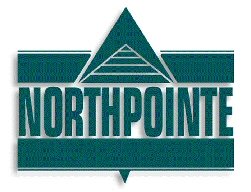 NOTICE OF BOARD MEETING         HOME OFFICE:		Northpointe Behavioral Healthcare Systems				715 Pyle Drive, Kingsford, MI  49802       MEETING DATE:	February 23, 2017 - 4:00 p.m.                                     MEETING LOCATION:	715 Pyle Drive, Kingsford, MIAGENDACall to OrderRoll CallPledge of Allegiance  Public Comment (Limit: 5 minutes per person for agenda items only)Approve/Amend Agenda Approval of Previous Board Meeting Minutes Regular Board Meeting-February 9, 2017  (pages 1-5)
Presentation   
None
Action Items - Chairperson (All items in previous packet unless otherwise specified)Finance
a)   FY15-16 Final Balance Sheet Income Statement
b)  Contracts 2-9-17 ((Waste Mngt of Michigan – Boyington, Iron River & Menominee; Lloyd House       Limited Dividend Housing; Bedford Specialized Care) If you have any questions regarding finance items please email Bob Ducoli at rducoli@nbhs.org Please include the date of the register, check number and vendor.  New Business – CEO (discussion only)Finance
a)  Check Disbursement – January, 2017 (pages 6-12)b)  Contracts 2-23-17 (page 13)	       If you have any questions regarding finance items please email Bob Ducoli at rducoli@nbhs.org Please include the date of the register, check number and vendor.  MERS Defined Benefit PlanStart Time of Meetings Services for Individuals (pages 14-28)Great Lakes Rural Mental Health Association – Officer Nominations (pages 29-31)NBHS Policy regarding Wage scales (page 32)
       Miscellaneous Board/Committee Reports for Information.  NorthCare Meeting Minutes 1-11-17 (pages 33-35)Public Comment (Limit: 5 minutes per person)
Board Comment
Adjourn       